ACKNOWLEDGEMENTSFirst of all, I would like to be grateful to my parents who give me their valuable supports which help me to believe in myselfs throughout my study years.Furthermore, I am also thankful to my scientific director Shahin Mammadrzali in order to consume time, patience, his reinforcements and all advice throughout my research time.Finally, I would like to thank my groupmates and friends who help me through sharing useful materials and supported ideas during this investigation.ABSTRACTThis paper examines banking architecture and financial structure of Member States of Euro territory in the framework of European Monetary Union. In 2011-2012 monetary and financial crisis associated with some problems such as being weaker legislation in digital banking sector, Brexit issue and some challenges in European Bank Assosiation are noted in this bacheolar thesis. Diploma work consists of 3 parts. First chapter is included history to the establishment of European Monetary Union, threats and challenges in banking sector particularly whole economy during the financial crisis. Second one comprises of contemporary banking policy and financial difficultness in Euro zone, also analysing European Central Bank , national banks of Member States. Third section is based prediction about further steps of EU such as, new legislations, rules and their affects to the Euro policy.TABLE OF CONTENTSI. INVESTIGATING REGIONAL MONETARY DESIGN IN EUROPE	I. INTRODUCTION 	8I.1. Background mechanisms of a full-fledged monetary union	9I.2. The Euro Area and Post-Crisis Monetary Policy	17I.3. European Monetary Problems, Resilience, Threats	25II. BANKING SECTOR AS THE CORNERSTONE FOR RATIONAL FINANCIAL REFORMS	II.1. Banks Being The Guardians Of Financial Stability	37II.2. Common Banking Supervision	43III. EUROPEAN BANKING UNION PROMOTING THE GENUINE  MONETARY COORDINATION	III.1. European Banking Union	49III.2. Common Banking Supervision	52III.3. The common resolution mechanism and harmonious development	56III.4. Harmonised Deposit Guarantee Schemes	60CONCLUSION	62REFERENCES	64INTRODUCTIONThe EMU of the EU had been a long time objective for the European district. Through the Copenhagen criteria and the Treaty of Maastricht, a couple of conditions were set for the arrangement of the European Union (EU) and later the single European cash, the euro. Way to deal with creation of the European Union pass various ways, for instance, The Delors Report, everything thought of it as was displayed in 1989. The likelihood of EMU finally was completed through Maastricht Treaty, gotten by the Council in 1991. A part of the obligations and focuses of the European cash related establishments, which will be discussed later on, root in the covered up monetary soundness culture that successes in Europe. As to real subtleties, the MT set up an expansive change to the EC Treaty structure and totally grasped the three-mastermind suggestion of the Delors report. Thusly, the arranged establishment of EMU began in 1990 and compose three is in advancement since initial 1999. Establishment of EMU completed in the introduction of the euro and the arrangement of a singular money zone. The European System of Central Banks (ESCB) began coordinating a united cash related technique under the organization of the ECB. The euro was exhibited in 1999 with non-cash trades and, it replaced the financial types of the countries that had gotten it. In 2008/2009 the Eurosystem acted successfully in responding to the crisis by giving markets satisfactory proportions of national bank money in order to proper illiquidity issues. Propping the cash related stream up and transmission parts working is key for a national bank and the fundamental undertakings of the Eurosystem were actually incredible in dismissing electrifying compressions and diminishing the condition of fiscal markets. Clearly, this was before 2009/2010 when the crisis got speed in Europe and the fundamental time of the sovereign commitment crisis was declared in. With it came the periods of 'non-standard' monetary technique measures, as the ECB portrays them. In any case, the system move was less explained than it may show up. The Euro system continues using standard monetary methodology instruments, for instance setting the key financing expenses and hold necessities, due to the crisis and to coordinate cash related methodology. In spite of the centrality and occupation of 'standard' cash related methodology instruments, the going with trade will focus on ECB decisions that caused discussion among monetary and real masters alike. The essential favorable position for the EMU is the ESCB that fuses every single national bank of the Member States and is driven by the ECB. The ESCB also incorporates the countries that are not a bit of the Eurozone and have not yet complete the euro, and those which don't intend to do all things considered. In any case, such states are not totally gotten together with the budgetary procedure as the individuals from the euro district might be, and they do their own one of a kind one. Moreover, non-participating states don't have any state in the fundamental administration process, the degree that the money related methodology of the euro zone is concerned. It is a foundation that is absolutely self-ruling. In spite of the way that it is seen as a bit of the structure of the European Union, it continues running on autonomously and it doesn't answer to any of the EU foundations. Another noteworthy asset is The ESCB which was built up, similarly as the ECB, as a bit of the last period of the EMU. The System relies upon critical benchmarks, for instance, confirming the esteem soundness, looking for after the focal budgetary methodology of the Union or the cash related methodology connection. The errand of the ESCB is to set the heading of the cash related methodology of the whole EU, to figure out how to the outside exchange trades and to coordinate the stores of the states included, to propel a non-risky working of portion systems, and to partake in activities made arrangements for the soundness of the budgetary structure . The ESCB is made out of the ECB and the national banks of all of the 28 section states of the Union. In the wake of the fiscal, monetary, and sovereign commitment crisis, the EU familiar a collection of exercises with course of action with the effects of those crises and to redesign the money related organization, particularly of the euro area. A later movement - and still a work in headway - imagines a BU. Affiliation was the essential response of the EU - to be precise, the euro locale - to the sovereign crisis in the euro area edges. BU should 'ensure budgetary strength's by breaking the 'destiny hover' among banks and sovereign, raising the 'obligation with respect to supervision to the European measurement, and pleasing fundamental frameworks to decide banks and accreditation customer stores. It is accessible to all part states, anyway is required for the part states of the euro area. The essential period of the BU, the Single Supervisory Mechanism (SSM), is starting at now thus. Here, the movement of the ECB is to supervise and coordinate 130 immense cash related budgetary foundations – banks and diverse store tolerating establishments - over the euro zone. SRM come into power in 2015. A third section, the European Deposit Insurance plot, is so far being discussed, yet has not yet been settled on as well.INVESTIGATING  REGIONAL MONETARY DESIGN IN EUROPEI.1. Background mechanisms of a full-fledged monetary unionThe historical backdrop of the European Union (EU) and specifically of financial and money related mix isn't an account of straight advancement as indicated by a perfect unique framework, yet one molded by occasions and political will, by experimentation, by victories and disappointments. Additionally, it ought not be seen as an improvement autonomous from worldwide money related participation, but instead as one connected to it. Especially since the result of the World War II, the production of a stable money related framework was broadly accepted to be a practical intend to cultivate harmony and success. States have, nonetheless, differed their methodologies toward this objective—frequently in response to specific occasions—from worldwide to local procedures. It is along these lines no fortuitous event that the genuine push for provincial money related joining in Europe trailed the breakdown of the Bretton Woods standard esteem framework. The possibility of a financial and fiscal association did not simply develop with the starting downfall of the Bretton Woods routine; it had been around in various shapes and structures for some time, however it transformed a visionary thought into a conceivably politically practical alternative. By the by, the street toward EMU still turned out to be an unwieldy one. The absolute originally thought of a typical cash seemed a long time before the Second World War when at the social event of the League of Nations in 1929 Gustav Stressemann, German priest of outside issues at the time, proposed that an European money ought to be set up as the financial division became because of the Versailles Treaty and foundation of numerous new country states. The primary arrangement about a difference on the planet's money related framework was held in the United States in 1944, a year prior to the Second World War finished. As needs be, the Bretton Woods Agreements were settled upon. In excess of forty states from everywhere throughout the world participated in the gathering with the objective to rebuild universal money related and financial relations. Subsequently, the International Bank for Reconstruction and Development (IBRD) which today is a piece of the World Bank (WB), and the International Monetary Fund (IMF) were established. The highest quality level money related framework was likewise presented with the Bretton Woods Agreements. This framework depended on gold which turned into the standard financial methods for measure. It at that point gave stable trade rates, albeit just the United States dollar could be changed over into gold and the monetary standards of different nations were as needs be reliable on the US dollar. This framework ensured the development of enthusiasm for the dollar which at that point settled its status in the post-war world. This framework brought every single taking part express the assurance of fiscal dependability. It was after the separation of the Bretton-Woods framework when the European states began to truly talk about the topic of financial coordination . The possibility of an European financial and money related association itself goes back to the Treaty of Rome from 1957 that brought forth the European Economic Community (EEC), later otherwise called the Common Market. The EEC was set up to complete financial incorporation among its six establishing individuals, for example Belgium, France, Italy, Luxembourg, the Netherlands and West Germany. The principle motivation behind the association was to establish a traditions association and to wipe out the obstacles that were impeding doing as such. The Member States likewise planned to blend their financial approaches, encourage monetary improvement in the euro territory and upgrade ways of life. The fundamental column was a traditions association that should have been set up first and that permitted free development of merchandise, administrations, individuals and capital. The measures should be obliged by the European Commission, while the approaches themselves would stay in the ability of the Member States. The B.W. system collapsed in 1973 and the convertibility of USD for gold was officially abolished by the American president N.Rixon.The Werner Plan. Around then, the EC had officially finished its most significant target which was the traditions association. A couple of years before the B.W framework went down, plainly some activity in the territory of money related dangerous was required.there was a summit.There it was chosen to take up on another objective inside the EC: EMU. A gathering of government officials, lead by Pierre Werner, the Prime Minister of Luxembourg, was in this way requested to plot how such arrangement could be satisfied constantly 1980. The Plan was presented in October 1970 illustration up the route towards the EMU. It was a trade off between the two methodologies of monetarists and business analysts. The monetarists looked for a quick reception of a typical money in conviction that it would decidedly influence the combination of the economies of the Member States. This idea discovered its supporters essentially in France, Belgium, Luxembourg, Great Britain, just as the Commission itself. The methodology of market analysts was distinctive for the most part in the possibility that the basic money ought to be actualized at the last phase of the entire procedure. They were of that supposition that such move would be an affirmation of the accomplished financial union. This hypothesis was prominent in the nations of Germany and the Netherlands and later joined by Italy. The idea of the Plan was isolated into a few stages that would be adjusted off with the dispatch of a typical cash in 1980.6 "It suggested the improvement of the ECU, a concentrated European credit strategy, a bound together capital market approach, a typical arrangement on government planning and the continuous narrowing of conversion scale changes" (Kondonassis – Malliaris 1994: 293). As per the Plan an arrangement of commonly limited European trade rates was to be set up and connected to the US dollar. Such framework was known as the "wind in-the-burrow". In 1973 the EMCF was built up to oversee the system. Such change was later adjusted and even a couple of states left the game plan as they were not ready to limit to the range conversion scale vacillation. In the end, the Plan bombed, fundamentally in view of the oil emergency that completely took on in 1973 and the various interests among the MS and their perspectives on the continuation of the money related participation. "What is genuinely striking about this period, and what makes these junction fascinating for following the making of EMU, is that the sort of EMU conceptualized at this stage was surprisingly like what might be re-imagined in the late 1980s. One can nearly say that the conditions were not yet right, however the arrangement itself was beginning to appear". Despite the fact that to the extent the financial association is concerned the guidelines there were a lot stiffer and increasingly exact.The creation of the EMU. The European Parliament began to arrange a more profound incorporation inside Europe. In 1984, it supported a proposition to an agreement about the EU that recommended that the Union would turn into a supra-national association with various dimensions of joining relying upon the field being referred to. Later simultaneously, as a piece of proceeding with joining, the agents of the MS chose to reestablish the possibility of a typical market which was then affirmed in the Single European Act in 1986. The objective of the agreement was to seek after the four freedoms inside the region of the EC– free development of work, products, administrations and capital. In spite of the fact that the pioneers came into a decision that a typical money was important for complete advancement of the market thus they accompanied the idea of the EMU with the prospect of in the long run embracing a typical cash. "The Single European Act was another progression in the walk toward European monetary reconciliation, which started with the Treaty of Rome in 1957." With the Single European Act, the Member States guaranteed to dispose of all the rest of the deterrents to the free development of products, capital and people among the states constantly of 1993. The specific choices were to be made by the Council of Ministers with its certified greater part. The Single European Act fortified the abilities of the European Parliament, as the Council was compelled to consider the situation of the EP.The Delors Report. As the Single European Act expressed that the MS would extend their regular approaches, another issue for the Communities emerged - where to get the assets to back those strategies. For such reason, in June 1988 the European Council set up a board of trustees epitomized by then the President of the Commission, Jacques Delors, alongside the governors of national banks of the EC. "Their consistent report, submitted in April 1989, characterized the money related association objective as a total advancement of capital developments, full combination of monetary markets, irreversible convertibility of monetary forms, unalterable fixing of trade rates and the conceivable supplanting of national monetary standards with a solitary cash," (European Commission).The discoveries made by the council are usually known as the Delors Report, all things considered it was presented in April 1989. The Report introduced three phases while in transit to the Economic and Monetary Union to be made. The European Council chose that the principal stage would be propelled from the earliest starting point of June 1990. From that minute on, all confinements towards the development of capital would be lifted.Next ventures inside the primary stage were the finishing of the inner market and the beginning of a closer collaboration of the national financial and fiscal approaches of the Member States. "Closer coordination of fiscal arrangements over the Community was to be accomplished through expanded participation between the national banks by means of the Committee of Governors of the Central Banks of the part states, with the point of accomplishing value steadiness." (Mulhearn – Vane 2009).The Delors Report at that point recommended that inside the second phase of the street towards Monetary Union - the European Monetary Institute (EMI) would be set up and it was entrusted to fortify the collaboration among the national banks of the Member States and later set up the European System of Central Banks (ESCB). The reason for the ESCB was to "plan the progress to the euro. Characterize the future administration of the euro region.The second stage was planned from 1994 to 1999. The third and last phase of the Report proposed the genuine making of a money related association. That should have been accomplished by fixing the trade rates of the national monetary forms which at that point would be exchanged for a typical cash, the euro. In this stage, the ESCB was to assume control over the basic money related strategy inside the euro territory. The basic fiscal arrangement would highlight for instance a solitary loan cost, rather than various national financing costs. As per the Report, the ESCB would work with no impact from not one or the other, the national governments nor the EC establishments. It would just response to the European Parliament on the dimension of the EU and the European Council on the dimension of states. To accomplish total money related security, the national spending plans of the Member States were to be controlled. This stage was to begin in 1999 and would proceed in the next years. All the while, as clearly the expenses for the transforming of the structure would get higher and that the money related necessities of the Communities so as to develop a solitary market increased, the EC lessened its spending on normal agrarian strategy and called for bigger commitments from the Member States. Also, there was another significant change inside the administration of the Communities – the Commission, because of the Delors Report, could assume a functioning job in key arranging. The European Council examined the proposition made in the Report at its gathering in Madrid in 1989. In any case, it wound up clear that so as to seek after the arrangement, a few changes in the Treaty of Rome from 1957 were essential. The Maastricht Treaty. The possibility of EMU at long last got a lawful base and was actualized through the Treaty on the European Union (MT), embraced by the Council in December 1991 and marked on February 7 1992. The 'triumph' did not come without an expense however. As referenced above, EMU isn't formed by a solitary lucid unique thought yet is the result of different interests and a proceeding with political battle for the national and basic great. The Treaty is a prime precedent in such manner of a trade off struck between powers supporting a government Europe and the individuals who look to reaffirm national sway; a trade off, which is reflected in the equivocalness of numerous bargain arrangements. Moreover, a portion of the responsibilities and goals of the European money related organizations, which will be talked about later on, root in the fundamental fiscal strength culture that wins in Europe.With respect to lawful details, the Maastricht Treaty established a broad change to the EC Treaty system and completely supported the three-arrange proposition of the Delors report. Hence, the staged foundation of EMU started in 1990 and organize three is in progress since January first 1999. Specifically the three phases were/are: Stage one (from July first until December 31st 1993): The primary stage laid the basis for the visualized unification and subsequently centered around changing capital streams, going for the free development of capital between part states. Also, part states were required to survey household laws in regards to the entrance of governments and other open specialists to national bank financing just as to advantaged conditions from budgetary foundations. Stage two (from January first 1994 until December 31st 1998): The change to organize two did not rely upon formal choices or explicit outcomes in stage one. The primary objectives of stage two were to accomplish more prominent monetary union among part states and reorganization of the national banks in anticipation of the ESCB. To this end, a few intermingling programs were propelled and part states were relied upon to keep away from over the top spending shortages, overhaul their national law as per the Treaty and the ESCB Statute, specifically the freedom of their national banks and gain critical ground on satisfying the four union criteria, which are a precondition for the move to the third and last stage. In anticipation of the institutional change, EMI was made as an ancestor of the ESCB. It supplanted the EMCF and the Committee of Central Bank Governors. On a formal, yet for all intents and purposes significant note the Heads of State or Government of the part states chose to call the single cash 'Euro'. Stage three (since January first 1999): The last stage—the consummation of EMU—started with eleven beginning individuals (Belgium, Germany, Spain, France, Ireland, Italy, Luxembourg, the Netherlands, Austria, Portugal and Finland), who had satisfied the four intermingling criteria by at that point. The UK and Denmark got purported quit provisions exempting them from support in stage three paying little mind to their assembly level. After the assurance and unavoidable fixing of trade rates in 1998/1999, the Euro turned into the single cash of the Euro zone, canceling and substituting national monetary standards. All the while, the ECB and the ESCB accepted their full powers and obligation regarding the single cash and money related strategy. It was not until January first 2002, in any case, that the Euro should turn into an unmistakable reality for the Euro region natives with the presentation of Euro banknotes and coins and the start of the money changeover. Since the coming of stage three, another eight part states have joined the Euro territory, which presently incorporates nineteen nations. The first chronicled outline began with the affirmation that EMU is a reality today.This is just altogether exact as far as the MU. Then again, the Economic Union essentially comes down to approach coordination with part states holding significant sovereign forces, for example considerable authority over monetary strategies. This unbalanced constitution of EMU has regularly been reprimanded and demonstrated to assume a conclusive job amid the European sovereign obligation emergency. In spite of the ongoing emergency incited noteworthy advancements, the desire that the early advance toward fiscal unification would in the end involve a monetary unification did not appear. Much like in the result of the standard esteem breakdown, the regular intuition of part states is by all accounts a retreat to national slants and a showcase of power reflexes. All in all, the way to EMU remains a progressing joining process with a not yet predictable solid result.I.2. The Euro area and post-crisis monetary policy.In January 1999, the endeavors of the EU to set up an EMU finished in the presentation of the euro and the making of a solitary cash territory. At first, the euro territory included 11 nations. Since the introduction of the euro, the EU has had the second-biggest GDP at any point recorded for a solitary money zone after the United States. ESCB started administering a brought together money related approach under the initiative of the ECB. To empower this unification, each EMU part state needed to give up the privilege to seek after its own financial strategy. The euro was presented in 1999 with non-money exchanges and, in 2002, it supplanted the monetary standards of the nations that had embraced it. The quantity of part states expanded to 16 with the expansion of five additional nations, in particular, Greece in January 2001, Slovenia in January 2007, Cyprus and Malta in January 2008, and Slovakia in January 2009. The accompanying can be refered to as the purposes behind the appropriation of the euro: 1. Establishment of a solitary market in the EU: The EU's ancestor, EEC was built up in 1958 when the countries of Europe wished to make a typical market in which individuals, products, capital, and administrations could move as uninhibitedly as could reasonably be expected. They trusted that, thusly, they could make a financial network that was expansive and dynamic enough to contend with the economies of the US and Japan. Be that as it may, to acknowledge such a market, they expected to balance out the European monetary standards. The underlying thought of cash mix was expressly cutting-edge in 1970 under the WP. 2. Success of the EMS: In the mid 1970s, endeavors were made to balance out the trade rates of the monetary forms of the EU part states as the initial move toward making a steady cash region. These endeavors, which incorporated the "wind in the passage" plans of 1972 and the introduction of the EMS in 1979, diminished swapping scale variances somewhere in the range of 1979 and 1985 by 50 percent contrasted with what they had been somewhere in the range of 1975 and 1979. At that point, from 1986 to 1989, the trade rates additionally diminished by 50 percent. In light of the accomplishment of the EMS, the Delors Report of 1989 proposed an unmistakable calendar for the foundation of a solitary money. 3. Achievement of sound essentials in EU economies: Moving toward the usage of a solitary cash, the EU part states perceived the requirement for their financial strategies to be all the more firmly planned and for their monetary basics (costs of products, loan fees, trade rates, financial shortages, and government obligation adjusts) to be improved. By obliging the part states to make these strides as a condition for EMU support, they would have liked to accomplish low expansion, sound government funds, and low loan fees in the taking part nations. They additionally elevated changes to the open annuity and expense frameworks, just as other basic changes that singular governments had neglected to actualize effectively without anyone else. The dispatch of the euro as a solitary cash neutralized the pre-distinction of the US dollar as the money of record for the worldwide economy. Until this point in time, the euro has been generally welcomed as another worldwide cash. Regardless of whether the euro can coordinate the status of the US dollar as a worldwide money obviously relies upon the achievement of the financial arrangement of the ECB. The euro territory is a one of a kind and incredibly significant money zone for two reasons. To start with, it is the biggest single cash territory ever to be made in an industrialized district. In this sense, the euro zone is massively significant as an experiment for those considering the foundation of new money regions in East Asia, North America, or other industrialized areas. Second, the euro zone was set up by sovereign states who, regardless of different divisions and difficulties, concurred as companions to calmly and self-rulingly make a solitary cash region. In this way, from the beginning, the euro territory has varied extensively from the cash territories made by nations that are aligned with each other through previous pilgrim connections. As for locales rising up out of creating status and shaping cash territories, the euro region can fill in as a model case.Post-crisis. In 2008/2009 the Eurosystem acted immediately and productively in reacting to the emergency by providing markets with adequate measures of national bank cash so as to appropriate illiquidity issues. Propping the money related dissemination up and transmission components working is essential for a national bank and the underlying endeavors of the Eurosystem were to be sure compelling in deflecting sensational compressions and easing the state of monetary markets. Obviously, this was before 2009/2010 when the emergency got speed in Europe and the main period of the sovereign obligation emergency was proclaimed in. With it came the seasons of 'non-standard' financial strategy measures, as the ECB orders them. Be that as it may, the approach move was less articulated than it might appear. The Eurosystem keeps on utilizing conventional money related strategy instruments, for example setting the key financing costs and hold prerequisites, in light of the emergency and to lead fiscal arrangement. Despite the significance and job of 'standard' money related strategy instruments, the accompanying exchange will concentrate on ECB choices that caused discussion among monetary and legitimate specialists alike. One can along these lines recognize standard (less dubious) and non-standard measures (more controversial).The emergency can be partitioned into two retreats. The principal retreat began in 2007 with a top in 2008, after the fall of Lehman Brothers, and finished in 2009. This stage was trailed by a short recuperation until 2011 once the second retreat began. Not at all like the principal retreat which likewise occurred in the US, just the euro region was hit continuously subsidence, mostly because of strains in the sovereign obligation market.Interesting to watch is that the liquidity arrangement of the ECB had various impacts in the two retreats. Diagram of money related arrangement in the principal retreat The dependence of banks on the interbank showcase as a subsidizing source ascended until the flare-up of the budgetary crisis.The interbank advertise is a system of worldwide banks. They acquire and loan cash from and to one another without budgetary supervision to deal with their liquidity needs. In any case, after the breakdown of Lehman Brothers, doubt emerged between the banks on the interbank showcase concerning the separate default chance. Without a working interbank showcase, banks came up short on a fundamental financing source. Liquidity shortage spread over the business sectors which brought about a slice of bank advances to the genuine economy and furthermore could have had further breakdowns of monetary foundations as an outcome. Among 2008 and the finish of 2009, the credit streams to non-budgetary organizations (NFC) diminished emphatically and turned out to be even negative. The negative credit streams show that banks brought in their advances. Critical to note is here that banks credits are the essential wellspring of corporate financing. In this manner, the genuine economy supported likewise harm. To maintain a strategic distance from an accident of the money related framework in the euro region and to moderate the unfavorable consequences for the genuine economy, the ECB mediated through non-standard financial arrangement. Non-standard financial approach estimates go astray from the standard money related strategy instruments taken by the ECB until 2007. Quickly, these standard measures (which are still being used) comprise of setting loan costs, changing least hold prerequisites for banks and directing open market tasks which are acknowledge activities (with short development) against security. The need of non-standard measures emerged, in light of the fact that standard instruments neglected to be passed on to the economy in a proficient manner. To take care of the issue of liquidity shortage on the business sectors, the ECB presented supposed 'long haul renegotiating tasks' (LTRO), which were one of their non-standard instruments. LTRO was planned as repo1 credits to banks at fixed rates against qualified guarantee with an arrival skyline as long as one year. The objective of the liquidity arrangement was to expand the volume of bank loaning, and to be sure, LTRO decidedly affected the measure of bank advances to the genuine economy.Also, Gianonne et al. (2012) discovered, utilizing a VAR2 model of the euro zone economy, that the measures taken by the ECB affected monetary movement gainfully amid this time. Henceforth, more awful harm for the genuine economy was turned away through LTRO. Furthermore, exchanging the interbank advertise expanded once more, since banks had the chance to get liquidity from the ECB on account of momentary financing needs. Review of money related arrangement in the second subsidence The interbank showcase did not completely recuperate yet, and strains on the sovereign obligation advertise which were activated by frail financial conditions and monetary expenses of the previous bank emergency developed. This pressures on the sovereign obligation showcase were exchanged to the financial area, in light of the fact that numerous banks had been dynamic in this market and their monetary records contained a great deal of sovereign securities. Because of this conditions, the ECB was instigated to begin new LTRO, considerably increasingly hostile, with a more drawn out return skyline as long as three years. Once more, LTRO should help the quantity of bank credits to the genuine economy. In any case, LTRO was not as fruitful as in the primary subsidence. Among 2008 and the finish of 2009, modern generation declined emphatically. In a similar time, bank advances to the genuine economy diminished firmly too. The two decays are emphatically related amid the main retreat. Nonetheless, amid the second subsidence, for example between the finish of 2011 and 2013, modern generation dropped marginally and was just somewhere in the range of 2012 and 2013 simply under the mechanical creation dimension of 2010. Be that as it may, the advance streams to NFC were negative as well as diminished more prominent (with a huge top in 2013) than modern creation in the meantime. The unusual decrease in bank advances to the genuine economy, in spite of substantial liquidity arrangement by the ECB, is additionally seen by Reichlin .Moreover, Reichlin  states in her work that amid the second retreat, banks endured dissolvability issues which were either not perceived or there were no way to take care of the issue. In spite of US banks which deleveraged right off the bat in the principal emergency, euro territory banks did not deleverage until the second's end subsidence and were not recapitalized. She demonstrates this reality with the banks' capital-resource proportions which are a marker of dissolvability. The proportions were beneath the US banks' capital-resource proportions somewhere in the range of 2008 and 2012. Numerous euro region banks were simply too enormous for their home states to safeguard them out or to recapitalize them. Subsequently, wiped out banks were kept alive by the ECB's liquidity activities and along these lines, LTRO had not the impact as planned. Plus, Gibson et al. (2014) watch an association between the bank and sovereign emergency, another component in the budgetary emergency. On the one side, euro zone banks which had an expansive offer of their house state's GDP applied a perilous effect on the monetary strategy of the separate state if their default hazard was high. Hence, a state could go bankrupted. On the opposite side, banks were touchy to sovereign hazard, since they held a lot of for the most part household bonds on their benefit side. Government bonds were favored by banks for a few reasons: first, government bonds are viewed as sheltered resources in the midst of emergency. Indeed, even ensuing emergency nations had the capacity to issue securities at low loan costs as the ECB had treated obligation of all euro territory nations similarly before the Greek sovereign emergency began. Second, the bonds could be utilized as security for repo credits. After the flare-up of the Greek sovereign emergency, the ECB brought down guarantee limitations and even acknowledged unsafe government bonds from emergency states. Furthermore, Reichlin additionally watches an alleged 'home predisposition's which happened just in the second subsidence, implying that euro territory banks held an expanding offer of residential bonds on their advantage side, though the extent of nondomestic bonds declined. She accept that legislatures, particularly those with monetary issues, persuaded residential banks to purchase bonds issued by the claim government. Subsequently, banks in emergency nations confronted a higher bank chance. Third, banks may hold greater government securities to be at risk to bring down capital requirements.The ECB neglected to accomplish its expected objective of LTRO, yet the liquidity arrangement likewise had a constructive outcome: the infused liquidity balanced out the monetary framework in the two subsidences and helped nations to raise reserves, since banks utilized the extra liquidity to purchase government bonds amid the second retreat. LTRO was more useful for the emergency states than for the euro region economy amid the second subsidence. The ECB acquainted new measures with relieve the pressures on the sovereign security advertise (for example OMT) and to restrict the flattening danger in the euro zone (for example Quantitative Easing). The two measures are the most questionable activities of the ECB. Outright Monetary Transactions.The ECB embraced a measure called 'By and large Monetary Transactions' (OMT) in 2012. The OMT program includes boundless buys of sovereign obligations of emergency nations on optional markets. Thus, these particular emergency nations need to apply for help inside the ESM program. The goal of OMT is to bring down financing costs on emergency states' sovereign bonds. After the episode of the money related emergency, the financing costs on government obligations of exceedingly obligated nations raised, though the yield on government obligations of 'safe' nations (for example Germany) kept on a low dimension. A premium spread emerged in the sovereign security advertise. Through lower financing costs, emergency states would almost certainly acquire cash at lower costs once more. The OMT program has not been directed, however it quieted the money related markets as of now. Quantitative Easing. This program (likewise called 'extended resource buy program') was reported in January 2015 and comprises of three distinct measures: third secured bond buy program (CBPP3), resource supported securities buy program (ABSPP), both were at that point actualized in October and November 2015, and open segment buy program (PSPP) which was included January 2015. Inside CBPP3, secured bonds from euro region banks are acquired with the objective of supporting bank loaning to the genuine economy and verifying financial arrangement transmission. Resource supported securities are created when banks change advances into securities which they sell. These securities are purchased inside the ABSPP, which expects to invigorate the issuance of new securities. Thusly, banks get subsidizing which can be utilized to give credit to the genuine economy. Open part securities, which incorporate government securities, securities from European organizations and securities from multilateral improvement banks, are bought inside PSPP. The obtained securities are accessible for securities loaning which has the objective to help showcase liquidity and insurance accessibility. These QE measures are intended to restrict the collapse risk in the euro zone and to move the expansion rate towards 2% (swelling objective ofthe ECB).I.3. European Monetary problems, resilience, threatsIn spite of the victories simply noticed, the second decade of the euro has outlined various genuine challenges with running a typical money related and swapping scale arrangement over a wide scope of nations. A portion of these troubles were generally foreseen by pre-1999 commentators of EMU, others were definitely not. The most unsurprising disappointment of the euro has identified with the utilization of financial strategy. The discussion about EMU would in general separation between European financial specialists who, overall, saw the EMU venture decidedly and U.S. financial experts, a large number of whom were distrustful. American cynics of the euro built up a solid case that the new money association did not fulfill the criteria for being an ideal cash region. Commentators, for example, Feldstein called attention to that the euro region would not have a generous government spending plan to permit incorporated exchanges and duties to facilitate the weight of unbalanced stuns. Others, for example, Christopher Sims stressed over the "dubious financial establishments of EMU" with worries that exorbitant obligations amassed by part states could jeopardize value strength. In connection to the last point, the "establishing fathers" of EMU were likewise worried by the impact of financial obligation on the euro. The Maastricht arrangement contained various articles that were gone for limiting the effect on value dependability of monetary issues. An article known as the "no bailout" condition was broadly portrayed as keeping nations from helping other part states with sovereign obligation issues and the ECB was kept from participating in "money related financing" by means of direct buys of sovereign securities. Incidentally, the no bailout proviso didn't anticipate bailouts and the money related financing condition did not keep the ECB from buying sovereign securities, so these articles were of faulty adequacy. All things considered, the primary instrument through which the euro's authors trusted they would control monetary obligation was the Stability and Growth Pact (SGP). Shockingly, the early long stretches of the basic cash demonstrated the agreement was probably not going to be fruitful. In 2003, the Commission surveyed both Germany and France to be infringing upon the SGP and prescribed to the Economic and Financial Affairs Council (ECOFIN) that prescriptive advances be required for these nations under the inordinate shortfall method. The lawmakers on the ECOFIN council declined to pursue the Commission's suggestions. With the euro territory's driving economies reluctant to agree to the terms of the SGP, the settlement was damaged nearly as frequently as respected by euro zone part states in the next years. The financial guidelines have been updated as of late yet the expanded unpredictability brought by these modifications has not clearly done a lot to improve their viability and the principles are most likely not held in a lot higher regard today by business analysts or government officials than they were in 2002, when the then European Commission President, Romano Prodi, named the standards "inept" and "unbending". Regardless of whether the SGP had worked effectively amid its first decade to contain shortages and produce lower obligation GDP proportions on the eve of the worldwide money related emergency, it is far-fetched that principles of this sort would have countered the fundamental issue that euro territory nations come up short on the macroeconomic change apparatuses to react sufficiently to substantial negative stuns that have especially intense impacts on their nation. It might have been trusted that nations in EMU would deal with their national spending plans cautiously amid developments so they would have adequate "monetary space" to counter-patterned financial strategy to compensate for the nonappearance of a national loan cost instrument or a customizable conversion scale. By and by, even nations that entered the worldwide monetary emergency with obviously solid open funds, for example, Ireland and Spain, where unfit to utilize dynamic financial strategy to balance the expansive nation explicit stuns. Indeed, in these economies just as Greece, Portugal and others, monetary arrangement has successfully been procyclical all through the previous decade. With monetary multipliers in a large portion of the euro territory's littler nations being little, regardless of whether a portion of these states had the capacity to run free expansionary financial approaches amid the emergencies, they would maybe have less impact than a coordinated euro-zone wide financial development that could support request over the entire zone. With just the ECB's money related strategy to give upgrade and no autonomous conversion standard, the modifications of numerous euro zone economies to the vast stuns of 2008-2010 have been very moderate when contrasted and the recuperations from emergencies seen in different nations that can utilize all accessible macroeconomic arrangement apparatuses, including a national financial approach and a swapping scale than can be degraded. One approach to analyze the moderate way of alteration is to see current record adjusts. The worldwide subsidence and change in money related economic situations in 2008 remaining open and private segments in fringe euro territory nations in problematic positions, requiring upgrades in both open and private segment adjusts. Generally, open area equalization can be accomplished by means of financial alteration however private segment adjusts can be improved through cheapening of the swapping scale. For instance, in the East Asian emergencies of the late 1990s, current record adjusts swung quickly from shortfall to overflow, joined by substantial debasements. Interestingly, as Figure 4 appears, the pr ogressive return of current records to adjust in Greece, Italy, Spain and Portugal  took about 10 years, with the residential economy being crushed by monetary gravity and weight on local expenses all through this period.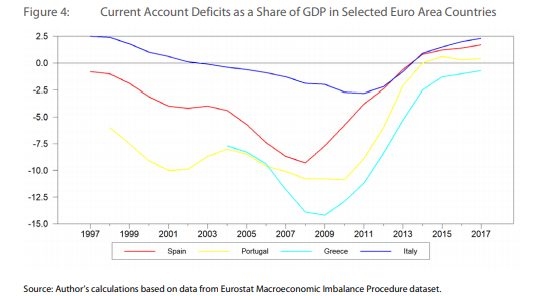  The moderate pace of change from the emergency – and the immense long haul human expenses related with this alteration – can likewise be delineated by analyzing the joblessness rates in euro territory nations influenced by obligation emergencies. It has taken 10 years for the joblessness rates in Portugal and Ireland to come back to near their pre-emergency dimensions of joblessness. Joblessness in Spain Greece still stays well over the dimensions seen preceding 2008. This example of moderate change in accordance with expansive stuns mirrors the nonappearance of a free conversion standard, which would more likely than not have been depreciated amid a noteworthy emergency if these nations were outside the euro. In any case, it likewise mirrors the way that the ECB kept on giving financing to banks in these nations when private speculators were pulling back assets. Without the ECB's full assignment arrangement on layaway arrangement, these nations would almost certainly have encountered shorter however more keen emergency in light of the "abrupt stop" in capital streams. This would have implied a quicker decrease in current record deficiencies and more extreme beginning ascents in joblessness yet additionally would probably have implied a snappier recuperation. One can discuss which of these alternatives works better yet it is faulty whether the nations that experienced most the euro emergency are set up to endure another "lost decade" should another extensive subsidence happen in the following couple of years.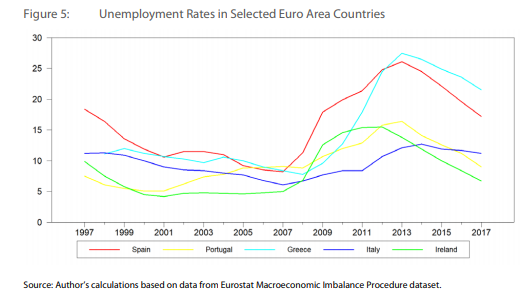 The EU did nothing to demoralize monetary markets from evaluating all euro region sovereign obligation the equivalent and when the Greek emergency started, most driving European legislators denied reality. Run of the mill among the underlying response of senior European legislators to the Greek emergency was the remark of Joaquin Almunia, the European Commissioner for Economic and Financial Affairs, in mid 2010, "No, Greece won't default. It would be ideal if you In the euro territory, the default does not exist. This sort of disavowal was far reaching among euro zone pioneers as of now and fuelled a deficient strategy way to deal with the Greek circumstance. The ECB likewise performed inadequately in connection to questions encompassing sovereign default. From the earliest starting point of the Greek emergency, the ECB played an essential standard in exhibiting a Greek default as a potential catastrophe for the euro zone and deferring the choice to permit such a default. Individuals from the Executive Board, for example, Lorenzo Bini Smaghi routinely gave discourses portraying a potential Greek default as something that would incite "a financial emergency". In the occasion, the Greek rebuilding occurred with no significant euro-wide monetary dependability impacts and it is presently broadly acknowledged that sovereign default is something that can happen inside the euro region without setting off a far reaching emergency or the requirement for the defaulting nation to leave the euro.Budgetary Stability Problems. Another region that got little consideration before the presentation of the euro was the possibility that money related precariousness – and specifically banking division flimsiness – would turn into a noteworthy worry for the ECB and euro region pioneers. Likewise with interest in sovereign obligation, the observation that cheapening hazard had been wiped out implied that private obtaining rates in euro zone part states for the most part followed sovereign yields after the presentation of the new money prompting a significant harmonization of private acquiring rates over the zone. A significant part of the concentration in the pre-EMU exchange focused on whether the euro territory was an "ideal cash zone" with faultfinders indicating the broadly extraordinary monetary structures over the zone is inferring there would be significant "unbalanced stuns" for example stuns that influencing a few territories more than other. EMU self assured people contended that the cash association would expand exchange interfaces between part states and that nations with close exchange joins would in general have increasingly related business cycles. It is unexpected, at that point, this close harmonization of private getting rates turned out to be a far more prominent hilter kilter stun than had been imagined in this discussion. Loan costs in Germany and other "center" euro individuals stayed at pre-EMU levels yet private getting rates for firms and family units in numerous other euro region states declined drastically and this bigly affected these nations. The end of degrading danger additionally extraordinarily energized intra-EMU monetary streams. With obtaining costs well down and many willing suppliers of this shabby credit, it is maybe obvious that private obligation levels in the euro territory's "fringe" part states took off. Looking back, it is anything but difficult to see that these increments in private obligation spoke to a significant hazard factor for the sovereign obligation of these nations. For instance, while Spain and Ireland had low and declining open obligation proportions amid the pre-emergency years, the blast in private obligation fuelled lodging bubbles that conceal fundamental issues with open funds in these nations. The worldwide retreat incited by the monetary emergency hit Europe's economy hard and prompted a considerable exacerbating of budgetary positions. What's more, the emergency brought an overall re-assessment of hazard and of banking models dependent on high influence and unsafe speculations. Loan bosses that had been glad to loan to banks in Europe's outskirts turned out to be less excited about proceeding to loan into economies with high obligation levels and profound subsidences. Expanded obligation levels for families and organizations that had appeared to be economical when the economy was growing currently looked less along these lines, activating worries about dissolvability issues for banks due to non-performing advances. These financial issues in the euro region's fringe individuals made an effectively sharp worldwide retreat much increasingly serious in these nations. Europe's government officials came to comprehend the "fate circle" among sovereigns and banks: Decisions to offer help for banks set extra weight on state funds and worries about potential sovereign defaults influenced recognitions about the dangers to dissolvability of private banks. With outer financing escaping and banks attempting to meet administrative capital proportion necessities, banks in fringe economies cut back forcefully and all of a sudden on loaning, in this way making subsidences more profound. The expanded impression of sovereign and banking hazard assumed a significant job in tipping the euro are again into a droop amid 2012 when the remainder of world was getting a charge out of a strong recuperation. While the financial segment had assumed little job in pre-EMU talks, it worked out that euro zone nations were especially powerless against fundamental financial weights. The free development of capital inside the EU implied that financial specialists and investors could pull their cash without expense from battling banks. Store protection financing likewise works on a national dimension, so the observation that a state probably won't have the assets to manage defaulting banks could additionally trigger withdrawals. This collaboration between worries about bank-and state-level dissolvability was maybe observed most strongly in Ireland in 2010 when the state's endeavor to salvage its financial part lead to worries that the sovereign would finish up defaulting. Comparative concerns, in any case, have influenced different nations, including Cyprus and Greece, at different occasions in the previous decade. Different issues identified with the financial area including an absence of harmonization in standards concerning how to wrap up banks and the complexities of adapting to falling flat cross-fringe banking elements. The ECB assumed a focal job in managing the euro region's financial emergency, with blended outcomes. The Eurosystem's turn to full assignment in its ordinary money related strategy tasks counteracted a full-scale liquidity emergency over the euro zone's financial framework and, as noted above, kept a few nations from encountering the monstrous disengagement for the most part connected with monetary "abrupt stops". More negative were the ECB's dealings with different banks that created serious dissolvability problems.The ECB's strategies in connection to insurance arrangements for renegotiating tasks and, specifically, Emergency Liquidity Assistance (ELA) to banks are not fit for reason. There were various instances of loaning to seriously indebted banks, an absence of clearness encompassing the terms under which the Eurosystem tops or pulls back ELA and a progression of choices where the conceding or checking of ELA gave off an impression of being legitimately identified with political advancements in different nations. I won't rehash these models here however will note only that the vulnerability encompassing the ECB's execution of its job as loan specialist after all other options have run out to the financial framework has would in general compound financial emergencies and that the politicization of this job has harmed the notoriety of the ECB as an organization.Economic Performance. At the season of the dispatch of the euro, there was confidence in certain parts that the efficiencies related with EMU would give a lift to monetary development. Decreases in exchanging erosions were viewed as an approach to help intra-European exchange and proficiency and the euro region's less fortunate individuals could profit by the outside ventures that would be encouraged by more prominent budgetary joining. While the euro may have added to some effectiveness gains, it appears to have done little to encourage intra-euro-region exchange and the procedure of more noteworthy money related combination has hitherto ended up being a destabilizing factor for the euro territory instead of a power for feasible development. The general development execution of the euro zone has been frustrating. From 1999 to 2017, the normal yearly development rate for the territory was 1.37 percent every year. This is down from 2.17 percent every year for a similar gathering of nations over the earlier decade. It is conceivable to property a portion of the fault for this nearly poor execution to the ECB. While the ECB has added to macroeconomic dependability by keeping up stable swelling, any reasonable person would agree that it was too moderate to even consider reacting to the predictable financial shortcoming in the euro zone from 2008 onwards: It was too moderate to even think about cutting strategy rates to zero and too moderate to even think about introducing non-standard estimates, for example, resource buy programs. The ECB isn't in charge of these improvements and there is little it can do about them, however I might want to see the ECB being as vocal about the attractive quality of expanding movement to help the euro territory workforce for what it's worth about the potential development upgrading advantages of auxiliary changes.Resilience. The most noteworthy device keeping the euro together is its omnipresence with locals. Astoundingly, given the various emergencies of the most recent decade, support for the euro among individuals living in the single cash region has developed relentlessly as of late and now remains at 75 percent. Without a doubt, the ordinary cash has persevere through various events that pre-EMU eyewitnesses would have thought obligated to trigger the exit of no less than one countries: Decade-long money related hangs in some part states, EU-IMF budgetary confinement programs, the weight of capital controls in Greece and Cyprus and the loss of donor resources in Cypriot banks.  In every one of these cases, an exit from the euro would have been an elective alternative and the way that legislatures acknowledged these troublesome occasions is an indication of the significance put on keeping up euro participation. The prevalence of the euro among the open assumes a significant job in limiting political developments to remove nations from the euro.The positive components are the ECB's capacity to convey a positive long haul swelling execution and the accommodation reserve funds to buyers and firms from not paying cash trade costs when purchasing from numerous other European nations. In connection to the expansion execution, numerous residents will question the capacity of the government officials in their very own nation to plan national bank foundations that would keep up the low swelling rates accomplished in the euro territory. The negative, dread related, factors are maybe increasingly significant. Past the topic of the long-run financial execution of a nation that leaves the euro, the way toward leaving is probably going to trigger a noteworthy transient emergency. It will be hard for any country to leave without a reasonable method in which there is a decision or vote in parliament supporting this decision. With such votes setting aside effort to set up, there would be a time of tremendous capital outpourings as financial specialists foresee their speculations potentially being redenominated into another money that would exchange at a lower an incentive than the euro.This would likely outcome in the weight of capital controls until the decision to leave had been executed.Another money would then finish up, regardless of whether pegged to the euro or drifted, exchanging at a significant markdown to the euro. This expansive debasement would most likely lead to a flood in swelling which could finish up being countered by tight money related arrangement by the national bank which could then put the withdrawing economy into recession.Threats. Regardless of the large amounts of prominence of the euro among residents and the significant issues that an exit from the euro would cause any nation, it is risky to expect that the most exceedingly terrible has passed and there will be no further existential dangers. One reason is that it is difficult to extrapolate to the future dependent on what has occurred over the previous decade. For instance, in light of the fact that a nation's residents acknowledged a multi-year droop once without trying to leave the euro doesn't not mean the euro will keep on being prevalent if a second long droop were to happen. This is especially liable to be the situation in nations where the following subsidence sees the confinements of euro enrollment prompting further inconvenience of star patterned starkness. The past may not additionally be a decent guide when taking a gander at how nations respond to explicit occasions. For instance, not all nations may respond to the likelihood of sovereign default similarly as Greece, especially nations were there are expansive local possessions of sovereign obligation. Various nations so far have adapted to remotely forced monetary modification programs as a byproduct of authority support however others might be less agreeable later on. Likewise, while many point to the ECB's OMT program as an approach to avoid an emergency in the euro region, no one truly knows how an Italian program of OMT buys, joined with a formal ESM change program, would work at a political dimension. Correspondingly, natives in different nations may choose that leaving the euro is desirable over the capital controls that were acknowledged in Greece and Cyprus or the hair styles that were forced on investors in Cypriot banks. There are exercises for the remainder of Europe from the Brexit procedure. From multiple points of view, the monetary advantages from euro enrollment are littler than the advantages of being an individual from the EU: Hence, a few nations that are EU individuals have decided not to be individuals from the single cash. On account of the UK, there were no legitimate monetary contentions for leaving the EU and a lot of master examination demonstrating the substantial misfortunes that would happen under different leave situations. These were rejected by populists who depended on catchphrases about "discussing control" and expelled all counterarguments as a feature of a "Task Fear" trick being advanced by different concealed elites. Notwithstanding the conspicuous present moment and long haul potential financial drawbacks of leaving the euro, ideas about "assuming back responsibility for our cash and our spending limits" may eventually turned out to be extremely powerful in the hands of patriot parties who will have gained from Brexiteers how to expel counter-contentions as elitist dread mongering. While we can depend on conclusion surveys as a solid pointer of supposition at a point in time, the Brexit procedure demonstrates that feelings of vast pieces of the electorate on financial issues can progress toward becoming radicalized in a generally brief time in the correct conditions. For instance, ongoing surveys show shockingly elevated amounts of help in the UK for an incredibly hard Brexit to empower the UK to seek after new organized commerce manages non-EU nations. There was little proof of help for this thought before the Brexit submission and there is no financial reason for this as a decent proposition at the same time, in a short space of time, this thought went from being the sentiment of a couple of research organization radicals to official UK government approach. One could make comparative contentions for UK approach on relocation, where the worries of a minority of the electorate winding up prompting an extreme change, with negative financial impacts, getting to be authentic government arrangement. To keep the euro together, Europe's government officials need to make the euro region less emergency inclined and furthermore a simpler spot to be amid the inescapable patterned downturns that will occur later on. In spite of their picture as moderate to concur on change, Europe's pioneers have really actualized a noteworthy measure of positive institutional changes to the euro zone's monetary and money related design, in a way that includes more sharing of power than many would beforehand have thought conceivable. In any case, that has still left various key shortcomings in the regions of monetary limit and money related soundness. The financial matters calling has given numerous designs to wide-running institutional upgrades for the euro region. It is up to Europe's legislators, in the majority of its branches – Council, Commission, Parliament – to keep on endeavoring to transform these and different recommendations into solid activities in the coming decade. Just by proceeding to take a shot at its shortcomings can arrangement producers diminish the odds of a vast scale future existential emergency for the financial and money related association.BANKING SECTOR AS THE CORNERSTONE FOR RATIONAL FINANCIAL REFORMSII.1.  Banks being the guardians of financial stability.The essential preferred standpoint for the Economic and Monetary Union is the ESCB that fuses every single national bank of the MS and is driven by the ECB. The ESCB in like manner incorporates the countries that are not a bit of the Eurozone and have not yet complete the euro, and those which don't intend to do accordingly. In any case, such states are not totally gotten together with the monetary methodology as the individuals from the euro locale appear to be, and they do their own special one. Besides, non-taking a premium states don't have any state in the fundamental authority process, the degree that the cash related game plan of the euro zone is concerned. ECB. The ECB was developed in July 1998 and was a substitution to the EMI. It is a foundation that is absolutely self-sufficient. Notwithstanding the way that it is seen as a bit of the structure of the EU, it continues running on autonomously and it doesn't answer to any of the association foundations. Nor does it depend upon the national governments or the national banks .The self-rule of the bank is fourfold, as it has four exceptional estimations it degrees to. To begin with, the bank is free fiscally as its spending limit is painstakingly confined from the budgetary furthest reaches of the rest of the association establishments. The European Bank is the fundamental association foundation the individuals, for this circumstance the euro district individuals simply, are allowed to endorse really. Second, the ECB is free on an individual measurement, as the Union makes a better than average endeavor to guarantee that the functionaries of the ECB are not politically affected. That is the reason there are long directions composed, similarly as it is silly to rechoose a bit of the people from its organization. Third, the opportunity of the ECB stretches to one more measurement, an institutional one. The ECB does not take the interests of individual countries or establishments of the European Union into thought and it must act self-governingly. Finally, The Bank looks for after the opportunity of instruments which is appeared by the way that the ECB can take use of any market-based gadgets that are significant for execution of the financial strategy . The focal task of the it, and by extension of it, is the improvement and affirmation of the financial game plan for the euro zone. It does in that capacity generally by methods for rule of the financing costs, exchange grandstand exercises, and it benefits by the responsibility for authority stores. The cash related methodology utilization itself is then executed by the individual national banks. It is developed that the Bank accept a pressing occupation if there should be an occurrence of crisis inside the euro zone, and is the provider of cash related help. On the other hand, the ECB does not have "an authoritative obligation with respect to quality of the European financial structure, and issuing system wide commitment instruments. The ECB is in like manner prohibited from making and EU-level budgetary instrument to finance EU employments. The principal collections of the ECB which look into the decisionmaking system are: the Executive Board, the Governing Council, the President and the General Council. The Executive Board is made by the President out of the Bank, the VP and four distinct people. Their requests are for quite a while and it is ridiculous to hope to be re-picked. The Executive Board is appointed by the people from the organizations of the MS, in view of recommendations made by the Council and after a trade with the EP and the Governing Council. It is possible only for a local of one of the MS to divert into a person from the EB. To the degree its inspiration is concerned, the Executive Board uses itself with step by step plan and it yearly prepares monetary reports of the ESCB. The Governing Council is the body of the ECB where the greatest fragment of the essential initiative procedure occurs. It involves the President of the ECB, the VP and the governors of the national banks of the states that are sharing in the euro zone. This body is the uncommon case that can allow issuing of the banknotes in the EU. It comes in on social occasion authentic information, on the reports about the ESCB and the financial course of action. It also makes the standards for the national banks and it supports the spending outlines of the ESCB organized by the EB of the ECB. The Governing Council gets together no under multiple times every year. "Following an appraisal of its financial methodology procedure, the GC declared that 'in the journey for esteem trustworthiness it intends to keep up extension rates underneath yet close 2% over the medium term'". The President of the ECB seats the GC, the EB and the GC. People from the General Council are, beside the President and the vicepresident of the ECB, the governors of the national banks from the whole EU, paying little mind to whether the state got the euro or not. This body is responsible for the MS that have not yet completed the euro yet rather are toward that way, in this manner it is responsible for watching the condition in the relationship with the Exchange Rate Mechanism. It moreover interfaces the cash related methodology in those countries. The legitimacy of the ECB is related to the limit of achieving the objectives that were set. Trust-building is a long methodology anyway it is critical for successful working of the euro region. A critical bit of legitimacy is furthermore a strange condition of straightforwardness and consistency of cash related methodology exercises. It is a positive asset that the ECB is astoundingly free from any political weight.ESCB. The ESCB was built up, similarly as the ECB, as a bit of the last period of the Economic and Monetary Union. It was established 1999. In any case, it doesn't have its own one of a kind bodies and it is obliged by the masters of the ECB. The standard one is, for this circumstance, the GC. Together with the EB and with the national banks, it is known as the ES. The System relies upon noteworthy gauges, for instance, confirming the esteem security, looking for after the primary budgetary technique of the EU or the cash related methodology unbreakable quality. The task of the ESCB is to set the course of the cash related methodology of the whole EU, to figure out how to the outside exchange trades and to direct the stores of the states included, to propel a non-dubious working of portion structures, and to share in undertakings made arrangements for the dauntlessness of the budgetary system. The ES expect the activity of a budgetary master inside the edge of the EU, similarly as outside the affiliation. According to advance cash related and financial progression, it takes and looks for after legitimate measures. The essential endeavor of the System is to check the robustness of financial situation and to help further cash related unification inside the EU. It is critical that the framework answers to the eagerness of the European occupants, similarly as the necessities of the market. "It associates most extraordinary centrality to trustworthiness, trust, straightforwardness and duty. It is centered around driving its relations with European and national specialists in full concurrence with the Treaty game plans and with due regard to the standard of independence." The Eurosystem furthermore depends on the energy of each MS and on their craving to amass a well working affiliation. It goes for all around arranged structure and feasible methodologies that will help towards fulfilling up to the comprehension. There are a couple of boards that manage various zones inside the packaging of the ESCB. These sheets of trustees help with the working and the essential authority of the collections of the Eurosystem, being the major wellsprings of information. The individual national banks, as a part of the ESCB, can too look for after their own targets that are not related with the ES. Incidentally, these destinations and methods can't be at change with what the rule is going for, in this way with the rule of the GC. This infers isolated from their own errands, the national banks are obliged to do the methodologies and commitments of the ES. These involve: the administrators of outside stores of the ECB, release and dispersal of the euro close by the ECB, or offering data to the ECB. The ESCB is made out of the ECB and the national banks of every one of the 28 section states of the EU. The chief fragment of the going with summary records part states and their national banks that structure the guideline (notwithstanding the ECB), which set eurozone cash related game plan. The second section records part states and their national banks that keep up discrete fiscal measures.Banking and related budgetary administrations exercises make a noteworthy commitment to the EU's economy. Notwithstanding the drop in bank work as of late, around one in each 100 employments in the EU was a financial activity in 2016. In the previous decade, somewhere in the range of 3% and 4% of the estimation of pay of representatives and gross esteem included the EU economy has originated from monetary administrations (barring protection and annuity exercises).II.2. Preserving financial stability during economic-financial crisis.The money related emergency of 2007-2009 was a watershed for the financial part universally. It uncovered an example of unreasonable hazard taking and insufficient capital and liquidity cradles inside the business, together with inadequacies in the prudential system. Controllers have reacted with additionally requesting capital and liquidity norms, more grounded supervision, and increasingly express goals systems. The working scene for banks has likewise changed especially, mirroring a drawn out time of private segment deleveraging, frail monetary development and truly low loan fees in most exceptional economies, joined by movements in the globalization patterns of the genuine economy. Partner examination of banks has increased, while innovation has engaged new non-bank, challengers to banks' organizations, consequently adding to aggressive weight. A significant number of these patterns are progressing and advancing. Banks have been reacting to the experience of the emergency and the post-emergency working condition. All inclusive, banks have been re-evaluating and changing their business methodologies, including their development plans, accounting report positions, cost bases, authoritative structures, extent of exercises and geographic nearness. Changes have additionally influenced less obvious parts of their business, including administration and hazard the executives rehearses. In light of the significant changes in banking over the previous decade, the Committee on the Global Financial System (CGFS) built up a Working Group to inspect slants in bank plans of action, execution and market structure, and evaluate their suggestions for the steadiness and effectiveness of banking markets. The Group was additionally entrusted with considering the drivers of patterns in banking and the degree to which the progressions watched might be impermanent or dependable. Evaluating the ramifications of post-emergency changes for the steadiness and productivity of banking required an attention on framework wide improvements notwithstanding those for individual establishments. For the reasons for its examination, the Group considered the security of the financial area as its capacity to stay strong and keep on giving credit and other center intermediation administrations to the economy amid times of pressure. The effectiveness of the financial area was considered from the point of view of its arrangement of loaning and capital market benefits in help of development in the genuine economy. The period going before the monetary emergency was one of extensive abundance, basically in the financial segments of many propelled economies. Banking framework resources, credit and benefits developed at an a lot quicker pace than financial movement. Hazard was frequently dismissed in pay and other motivating force structures – which intensely compensated transient increases over long haul practical returns – and not appropriately surveyed in bank techniques. Credit gauges were loose, and numerous banks depended on momentary discount markets to support exercises. The natural procyclicality of the money related framework likewise helped fuel credit and monetary development in commonly fortifying ways. Banks in certain nations worked with moderately slight capital and liquidity supports. The crossborder business of huge banks extended pointedly, as did income age from unpredictable and dark exercises, including organized securitisations and over-thecounter subsidiaries. In spite of the fact that pre-emergency improvements in the financial area were at the core of the emergency, different components contributed, incorporating misaligned motivating forces in the securitisation procedure and in the understood government backing of banks, insufficient bank guideline and supervision in numerous nations, an absence of hazard segregation in credit showcases and expanded influence in certain parts the non-money related segment. The emergency was activated around mid-2007 by the collapse of the US lodging blast, bringing about sizeable revealed misfortunes on US organized home loan credit and vulnerability about the degree of organizations' exposures to these advantages. The fixing of budgetary conditions over following months uncovered the a lot more extensive example of inordinate hazard taking, development change and intense helplessness inside the worldwide financial industry. As certain banks (and other money related middle people) went under liquidity strain, national banks essentially extended their liquidity offices. The conclusion of bank financing markets after the Lehman Brothers disappointment in September 2008 incited governments to ensure banks' discount subsidizing. Various banks in Europe and the United States fizzled or got government capital infusions, and some were nationalized. Resource transfer plans were set up in certain nations to help banks address their concern resources. These endeavors prevailing with regards to anticipating a breakdown of the budgetary framework and the economy. In any case, the resultant monetary expenses from direct financial division money related help, yield misfortunes and increments in open obligation were extremely considerable, now and again raising worries about the dissolvability of sovereigns. The emergency influenced all the expansive financial frameworks, in spite of the fact that the effect fluctuated in view of various beginning repetitive conditions and auxiliary vulnerabilities While banks in the euro zone, the United Kingdom and the United States endured vast misfortunes at the stature of the emergency, those in Australia, Canada and Sweden fared better and did not require government capital help. EME banks were more protected from the unrest given their local center, moderately low utilization of market subsidizing and for the most part higher administrative cushions, the last reflecting to a limited extent exercises of earlier money related emergencies. Arrangement reactions to the emergency likewise added to the heterogeneity of results. For instance, the procedure of bank monetary record fix and recapitalisation in the United States kept running in front of that in some European nations. Another significant explanation behind territorial variety in bank results over the previous decade is the effect of the euro territory sovereign obligation emergency that started around late 2010. To a certain extent, fears about sovereign reliability were an expansion of banking part issues that developed in the 2007– 09 money related emergency, for example, on account of Ireland. In any case, for some euro territory banks, the acceleration of sovereign obligation concerns spoke to an extra unfavorable stun that delayed their post-emergency execution and developed weights for auxiliary change. The post-emergency macroeconomic condition has been described by a drawn out time of powerless monetary development and low expansion in the substantial propelled economies. Delayed private part deleveraging has burdened total speculation and credit development. Guideline and supervision. Changes to the worldwide administrative structure try to reinforce bank strength to unfriendly stuns through expanded necessities for higher-quality capital and liquidity; address dangers presented by fundamentally significant money related foundations and lessen verifiable open sponsorships; and empower the viable goals of banks. These measures are planned to diminish the likelihood of default for extensive globally dynamic banks to a low dimension, and fundamentally improve the framework's ability to retain the disappointment of a substantial establishment. In doing as such, the changes go past improving the soundness of individual banks and include a macroprudential or framework wide point of view of dangers to budgetary security (that is, foundational chance). A few parts of the changes have just been executed, while others are liable to transitional plans or are expected to be presented in coming years. Key components of the bank administrative changes are noted underneath. • An expansion in the amount and nature of capital through stricter hazard weighted prerequisites. A non-hazard weighted proportion has been acquainted as an advantageous measure with oblige influence and decrease model hazard. Specialists can actuate a macroprudential countercyclical capital support for all banks in a locale as dangers work over the credit cycle and along these lines diminish procyclicality. • New measures for comprehensively foundationally significant banks – right now a vast expanse of 30 banks speaking to more than 33% of worldwide financial resources – including higher capital cradles and extra prerequisites for extensive exposures and divulgence. Numerous nations have likewise presented harder capital and different standards for banks esteemed fundamentally significant for their local economy, including pressure testing prerequisites.• International prudential guideline of liquidity hazard has been presented, with the focal point being two quantitative instruments – the Liquidity Coverage Ratio and the Net Stable Funding Ratio. The previous advances the shortterm versatility of banks' liquidity profiles, while the last plans to guarantee that banks keep up a steady subsidizing structure for their advantages and wobbly sheet exercises. Banks have additionally confronted expanded weight from the financial specialist network, mirroring the progressing powerless execution of numerous banks just as movements in speculator hazard frames of mind and discernments. This procedure has influenced banks' financing costs and boosted changes to their plans of action – for instance, rating . In any case, a lot of loaning altogether money related foundation loaning isn't as expansive as their comparing offer of absolute resources, and they keep on speaking to just a little offer of worldwide loaning action. There are, be that as it may, clear exemptions in certain nations and markets.As banking is a data escalated industry, developments in data innovation can have a significant effect on the idea of banking administrations and the structure of banks. Fast advances in registering, web and versatile capacities have supported a more profound digitalisation of banking administrations over late years. Early however developing fintech organizations have risen that give specific money related administrations utilizing a scope of advanced developments, including those that supply credit to the family unit and business division through online stages. The job of innovation in account is additionally being helped by certain open activities. Contingent upon banks' response work and their ability to adjust their plans of action, fintech advancements could be a focused risk to certain banks or bank business lines, or they may give banks a chance to improve client experience or essentially bring down their fixed cost base over the more extended term. Mechanical developments may likewise enable banks to improve their information examination and consistence hazard forms, yet they present new and testing operational complexities – including digital and information security dangers – that banks should viably oversee.III. EUROPEAN BANKING UNION PROMOTING THE GENUINE  MONETARY COORDINATIONIII.1.European Banking Union.Banking association is as a lot of components whose point is supervision and goals of the EU banking framework which should prompt the budgetary steadiness and later on development in the Euro zone while being one of the greatest monetary approach measures presented over the most recent couple of decades. Banking guideline and supervision are key components that must be handled so as to determine the present circumstance that Eurozone is confronting and whose usage should prompt the dislinkage of sovereigns and banks. Every taking part nation will be under the supervision originating from the ECB and on these nations estimates will be taken by a Single Resolution Board if there should be an occurrence of bank disappointments which will be financed by banks themselves and not from the citizens cash. This will prompt a safe monetary division for the EU's single market as enactment will be on EU level for all the taking an interest part states. The single market and the financial association are along these lines commonly strengthening procedures. The single market for money related administrations depends on basic guidelines which guarantee that banks and other budgetary foundations which under the Treaty appreciate privileges of free foundation and free arrangement of administrations are liable to proportional principles and legitimate supervision over the EU. The production of the financial association must not bargain the solidarity and trustworthiness of the single market which stays one of the best accomplishments of European combination. Banking association principle components are Single rulebook, Single Supervisory Mechanism and a Single Resolution Mechanism. Single Rulebook is its establishment with the point of complete enactment harmonization over the Union. In that capacity, it speaks to all the legitimate guidelines, just as managerial principles, which will be utilized and connected so as to accomplish appropriate guideline and supervision of the money related part so as to accomplish proficient administration in all EU nations. SR is to guarantee the predictable utilization of the administrative financial system over the EU, and yet to permit new administrative structure that must be formed in such an approach to leave a specific level of national adaptability, as credit and monetary cycles are not synchronized over the EU. Two systems are likewise added to the entire story, in view of the European Commission guide for the making of the Banking Union, to be specific Single Supervisory Mechanism and a Single Resolution Mechanism. The Single Supervisory Mechanism (SSM) speaks to banking supervision which ought to be free and supranational while guaranteeing supportable working of the money related association. Steady and solid supervision will, together with other actualized measures, reestablish the certainty of all gatherings occupied with the EU banking segment. SSM is supplementing the Single Resolution component which must guarantee that, even with savage supervision, banks that do confront genuine troubles could experience a goals offered by the SRM. Such goals must be overseen effectively which involves negligible expenses for citizens and the genuine economy through Single Resolution Board and a Single Resolution Fund, financed by the financial segment. The Single Resolution Board will add to restoring a sheltered and sound money related market putting in power solid goals arranging and by expelling impediments to goals.Thusly, this will help make the correct conditions for the money related segment to loan to the genuine economy, impelling development and employment creation as Europe's main need today. Despite the fact that European financial association has been talked about previously, it went to a plan simply after the emergency has hit the EU hard, particularly those interconnected part states having a place with the Euro territory. It has been perceived how effectively banking emergency could cause extensive monetary expenses and truly jeopardize sovereigns and their financial limits prompting sovereign obligation emergency coming about because of the lacks of administration structures and political requirements in the EU. Maintainable money association will be feasible just with further incorporation by making a "nearer and nearer association" among the people groups of Europe as it is worried in Lisbon Treaty, including both financial and monetary reconciliation.III.2. Common Banking Supervision.The guideline with respect to the SSM became effective in 2013. The SSM is contained the ECB as the head banking administrator and the national administrative experts. Notwithstanding, the ECB was not allowed oversight over the majority of the roughly 4,500 banks in the euro region, rather just around 130 of the biggest banks distinguished as framework pertinent. Manages an account with all out resources of more than 30 billion euros, or a proportion of complete advantages for GDP of their nation of origin of more than 20 percent, or that are generally noteworthy to the monetary framework fall into this category. The rundown of foundations controlled by the ECB contains 24 German banks, including two noteworthy banks, six territorial banks, both agreeable national banks and four improvement banks. Supervision of banks that are not framework significant remains the duty of the national supervisory experts. Nonetheless, the ECB has the central ideal to mediate with these banks. Banking Supervision inside the European Central Bank is that As a major aspect of its administrative command, the ECB holds the accompanying capacities and forces. * the authorisation of banks and the withdrawal of authorisations; * the appraisal of notices of the procurement and transfer of property in banks; * guaranteeing consistence with administrative necessities, for example, possess reserves prerequisites or substantial presentation limits; * guaranteeing consistence with the necessities in regards to the administration of banks; * supervisory surveys and stress tests; and * the supervision of recuperation plans and early mediation when a bank does not meet the administrative necessities. Besides, the ECB may make goals suggestions to the SRM's Supervisory Board. Since banking supervision establishes an extra order to its past command of guaranteeing money related steadiness and supporting the general monetary strategies in the euro territory, irreconcilable circumstances inside the ECB are conceivable. To stay away from such irreconcilable situations, the ECB's resolution gives that the ECB's essential target remains guaranteeing money related strength, while keeping up the security of the budgetary market must be perfect with the goal of financial steadiness. It should bring consistence with this goal into thought while taking part in banking supervision. It is along these lines allowed to bring down the prime rate to shore up the financial framework during the time spent fighting a financial emergency with a fundamental character or to take other expansionary measures just if doing as such does not result in any inflationary weights. Weber had effectively brought up that fiscal solidness requires budgetary market security and money related market strength, thus, requires financial steadiness. He refers to the purpose behind this as the prerequisite of a stable money related framework for the transmission of financial arrangement boosts. This is on the grounds that fiscal approach instruments, for example, bringing down the prime rate, don't straightforwardly influence the national economy since organizations and family units are not ready to get cash from the national bank in light of present conditions. Rather, money related arrangement is affected in a roundabout way by means of banks through credit conditions for organizations and family units. This course of transmission is alluded to in the writing as a bank loaning channel. Right now, the bank loaning divert in the eurozone emergency nations has been disturbed. The exceptionally obliged banks in these nations are right now occupied with tidying up their monetary records, for example they should offload their business activities that are making misfortunes and pay off their obligation. In the meantime, they should meet higher administrative capital proportions. This should be possible in two different ways: it is possible that they take on extra value, or pay off their obligation. Since it is hard to take on capital in the market, and on the grounds that this does not accompany benefits they can hold, the main choice accessible to expand capital proportions is to lessen loaning. Despite the fact that the ECB brought down its prime rate to a record low of 0.25 percent in 2013, this intrigue isn't reflected in the credit conditions in the emergency nations. For some little and medium-sized organizations in Greece, Spain and Portugal, the fundamental issue is right now access to financing. Since money related approach is coordinated to accomplish its order of value security and supporting general financial strategies in a working financial part, the Banking Union speaks to a significant technique for accomplishing its fiscal strategy goals. So as to restrain exchange offs in the exchange of supervisory undertakings to the best conceivable degree, a "Chinese divider" has been actualized inside the ECB for money related approach. While the direct of money related approach will keep on being resolved exclusively by the ECB's Governing Council, banking supervision in the ECB will be led by a recently settled Supervisory Board. Both the President and the Vice-President of the Supervisory Board will be chosen by the Governing Council Likewise, the Supervisory Board will comprise of four agents from the ECB, eleven delegates from the national banks and six delegates from the national money related experts. The Supervisory Board can't achieve an administrative choice all alone. It can just produce a draft choice and give this to the Governing Council. If the Governing Council does not consent to this draft choice, a Mediation Panel must be enacted, which comprises of one agent from every Member State taking an interest in the Banking Union. Part States may choose the arrangement of a delegate. Should all endeavors at intercession come up short, the Governing Council has the last say. Regardless of the formal partition of fiscal arrangement and banking supervision, numerous faultfinders see the potential for irreconcilable circumstances inside the ECB. The ECB could obstruct potential loan boss support on account of the goals of a bank working transnationally; they dread cross-fringe disease impacts on different banks, prompting a foundational banking emergency and keeping the ECB from actualizing its money related arrangement. Ioannidou construes potential irreconcilable circumstances between money related approach and banking supervision from an investigation on the Federal Reserve. In this investigation, he finds that the money related expert will at the same time be progressively tolerant in their financial supervision under a prohibitive fiscal strategy since the prohibitive money related arrangement fundamentally declines the states of banks having issues. All together not to endanger money related dependability from a bank disappointment, the bank of issue is thusly increasingly indulgent in its financial supervision. On a basic level, this exchange off is additionally a probability inside the ECB in light of the fact that the target of money related strategy remains contrary to monetary security and the Governing Council has the last say, even in supervisory choices. Dread that the ECB will turn out to be all the more very politicized through its banking supervisory capacity. Notwithstanding, this is countered by the way that the ECB needs to flag a high level of political autonomy so as to keep desires for expansion low. Business analysts additionally observe the way that the ECB gets an excessive amount of impact as an issue. This stems from the way that the ECB isn't responsible to a parliament. Notwithstanding, the recommendations for the SSM stipulate that the EP be allowed to gather the Chair of the Supervisory Board to hearings. Be that as it may, the Chair isn't required to follow the request.III.3. The common resolution mechanism and harmonious developmentSo far there has been no uniform European legitimate system for the organized goals of budgetary organizations in case of bankruptcy. The budgetary emergency has exhibited that banks can't be settled like different organizations on the grounds that monetary administrations, for example, installment exchanges, loaning or resource the board can't be closed down without huge erosions and misfortunes by the client. Rather, these administrations must be kept up throughout the indebtedness procedures. Be that as it may, this requires outer change financing since the indebted establishment can never again bear to fund its goals. In addition, the different national answers for bank goals did not represent the way that the expansive, framework important banks are progressively dynamic transnationally and their benefits and liabilities are likewise connected crosswise over outskirts. European-wide normal goals instruments were actualized by the Bank Restructuring and Resolution Directive (BRRD), which will happen on January 2016 for each of the 28 EU Member States. The SRM depends on the BRRD, yet rather accommodates brought together basic leadership and goals financing. An intergovernmental settlement ought to have been passed on March 2014 to guarantee that the SRM can start its work on January 2015. The SRM will apply to all banks in the eurozone, just as the banks in nations that willfully join the BU. Goals choices are made by the SRM's Resolution Board, the national goals specialists and the EC. They might be gone before by a goals proposal from the ECB. The Resolution Board comprises of an Executive Director and a Deputy Executive Director, different agents selected by the Commission and the ECB, just as advisory group individuals named by every MS taking part in the BU. For goals, the Commission needs to survey the degree to which goals measures are predictable with state help. Issues are examined finally through the span of a goals choice. The Commission has demanded a privilege of ultimate conclusion, while Germany has demanded the influenced countries having the privilege of official conclusion. The first proposition for the SRM imagined a goals continuing as pursues: The ECB informs the SRM's Resolution Board, the Commission and the applicable national services that a bank is in default.  The Resolution Board at that point chooses whether the bank's pain speaks to a fundamental hazard, readies a goals or rebuilding plan dependent on this examination and prescribes this to the Commission.  The Commission settles on a choice on the arrangement, just as on the utilization of assets from the Resolution Fund. The Commission may likewise freely start a goals without the Resolution Board. Be that as it may, the goals choice is liable to the impediment that the Commission can't drive a state to furnish help with open cash. The disservice of this proposition is that broad expert will be assigned to the Commission whereby it can settle on choices on wholes adding up to billions of euros, for instance on account of lender investment, an alleged "safeguard in". Besides, the goals of a bank may have ramifications for national spending plans if the Resolution Fund has deficient methods. It is likewise basic to perceive that the Commission will settle on the assignment of state help just as on the goals. The BRRD builds up standard goals instruments for all EU nations. In doing as such, standard instruments are made accessible to all national supervisory specialists for emergency circumstances. Inside the SRM, the accompanying goals instruments apply for the goals of non-performing banks while saving the security of the framework. The clearance of a business; • the foundation of a scaffold bank under open proprietorship and under open control for the bank's framework pertinent capacities; • tidying up the bank's accounting reports by redistributing non-performing resources for an uncommon goals bank (awful bank); and • the change of loan bosses' cases into value, taking into account a fixed obligation request (safeguard in). The SRM proposition gives the accompanying risk positioning:  claims identified with basic value (counting share capital and surplus stores) are at first at risk for misfortunes brought about;  then the extra normal value (counting convertible bonds and quiet associations) and beneficial capital (counting possibility holds) are utilized;  then cases from officials and executives (rewards as bonds) must be utilized;  then subjected acquired capital is obligated; In specific cases, the goals experts can reject liabilities higher up on the chain of obligation other than those as of now prohibited from safeguard ins, for example unsubordinated bonds. Substantiated instances of this incorporate the non-accessibility of these liabilities inside a sensible time span, or if these liabilities are vital for the support of framework significant bank capacities. Moreover, liabilities might be barred from safeguard ins if this prompts misfortunes in incentive for different liabilities, along these lines bringing about extra misfortunes for different banks. In any case, the condition that no less than 8 percent of complete liabilities and value capital are utilized in the safeguard in must be met. Furthermore, the assets given by the Resolution Fund may not add up to more than 5 percent of the all out liabilities and value capital.Resolution Financing and Burden Sharing Costs of bank goals in overabundance of the safeguard in must likewise be secured. This incorporates the pre-financing of the extension bank and the terrible bank, yet in addition the repayment of lenders in the event that they experience misfortunes amid the safeguard in that surpass their misfortunes should a bank be exchanged. There are various models for financing goals:  The BRRD visualizes a system of national goals assets for the EU-28; banks would pay into their particular national reserve.  The SRM proposition, notwithstanding, accommodates a typical Resolution Fund into which all banks in the Banking Union will pay.  The Cologne Institute for Economic Research's proposition contends for an European arrangement of goals reserves included the national goals assets of taking an interest nations, just as a typical Resolution Fund. Banks will contribute as indicated by their level of significance to national and European budgetary strength; they pay into either the national or the regular European store. The proposed Resolution Fund will likely just have the capacity to continue singular bank bankruptcies. In case of a foundational banking emergency, it will require a fitting stopping board, for example a state regulation arrangement. This is there to reestablish certainty among market members on account of such an emergency and to neutralize capital flight. Compliant with the Commission's proposition, in situations where commitments gathered ahead of time (ex-bet commitments) are inadequate and commitments gathered a while later (ex-post commitments) are not quickly accessible, the Resolution Fund may get utilizing the European Stability Mechanism (ESM). Loaning between the national offices is additionally conceivable. Amid the Resolution Fund's extension stage, a typical stopping board ought to be executed. This help will thusly be circulated to every one of the banks utilizing ex-post commitments.        III.4. Harmonised Deposit Guarantee Schemes.As a feature of the dialog on the third mainstay of the BU, a typical store ensure conspire was talked about finally. Goals and store insurance are firmly connected. In that capacity, in the U.S. they have been incorporated into one open organization, the Federal Deposit Insurance Corporation (FDIC). In the EU, the way that such a typical store ensure conspire naturally prompts a collectivisation of bank misfortunes was especially disputable. Rather, the last trade off now imagines regular guidelines for national store ensure plans. So as to comprehend the protests to a typical store ensure conspire, it is important to take a gander at store assurance in Germany, which depends on the German financial parts' three column model, considering its distinctive plans of action and hazard structures. The Quality of National Deposit Guarantee Schemes Reasons for Deposit Protection Creditor assurance in case of a bank disappointment is exhorted on the grounds that little investors don't generally be able to evaluate their bank's money related dangers. Loan boss insurance must be accomplished if banking supervision is enhanced by store assurance. Notwithstanding social and monetary reasons, insurance of bank loan bosses may, be that as it may, likewise be essential for administrative reasons. The financial framework is powerless against purported bank runs that can even reason troubles for sound foundations because of contributors' inevitable desires. Banks' powerlessness to runs comes from the way that banks furnish their clients with the alternative of holding medium-term stores. Typically, it is far-fetched that every one of the stores will be pulled back inside the space of one day, rather just a specific level of stores will be pulled back for value-based purposes. The level of stores not regularly pulled back each day is put in less fluid, yet higher-yielding resources by the banks. The bank gains a benefit from the distinction between the higher profit for their less fluid resources and the premium installments on the medium-term stores. In any case, the reality of the situation may prove that horrible bits of gossip create in regards to a bank's monetary position, driving clients to fear for their stores and need to pull back them. Since the bank has put a part of the stores in illiquid resources, each client should then be worried that they may not really have prompt access to their stores. It is then balanced for each client to pull back their stores as fast as could be expected under the circumstances so as not to be left with nothing. On the off chance that clients unexpectedly pull back their stores due to these worries, the bank is compelled to sell their long haul ventures with a potential misfortune so as to have the capacity to satisfy the need of their clients. If the bank is unfit to exchange any benefits in such a brief timeframe and is unfit to obtain any assets from different banks, it is compromised with indebtedness. In the event that the bank's indebtedness prompts misfortunes at different banks, this may prompt an emergency of certainty and an enormous withdrawal of stores from the financial framework, which carries with it the danger of a fundamental emergency. CONCLUSIONTo finish up, there is by all accounts no compelling reason to acquaint new or with broaden effectively existing territorial orientated instruments or strategy routines on EU level so as to evade undesirable spatial impacts by EMU. The reason is basic in light of the fact that such impacts are not probable. Also, it would not be important to execute approach measures for the particular reason to adjust correctly these impacts. The EMU is just a single significant advance of European incorporation with conceivable spatial impacts; others are the finishing of the inner market and the Eastern extension. All means of European reconciliation decline the exchange costs for monetary exercises crosswise over national fringes with the conse-quence of potential changes in exchange among locales and in the area of individuals, firms, and creation. It would be an unthinkable errand to isolate the impacts of EMU from those of different strides of European mix. Be that as it may, regardless of whether it were conceivable and given there were any undesired impacts, from the districts' perspective it would be of no significance which venture of European joining would create them. Just therefore, it would look bad to execute spatial orientated strategy measures for the reason to meet undesired, however impossible local impacts of EMU.Moreover, it would barely be conceivable to plan arrangement measures such that they could quickly and accurately recuperate misfortunes in territorial aggressiveness. To the extent interregional exchange frameworks are worried, on a basic level, they could make up for losses,but just in a budgetary sense. The areas' financial recuperation in intensity after a locale explicit stun might be conceivable, if modifications in the genuine circle take place,that implies alterations in relative costs as well as amounts on item and factor markets. By and large, the presentation of the Euro just as different strides of European joining require greater adaptability on item and figure advertises the entire coordination region and not just in explicit districts. The Euro builds the challenge among all districts in pulling in firms and generation elements and it makes higher change needs in locales paying little respect to their pay position and geological area. Thus it is imperative to reinforce the market powers by advancement, deregulation and decentralization in all nations of the Euro-zone. This would raise the capacity of districts to adapt to change weights originating from heightened rivalry among them.REFERENCES1. www.ecb.europa.eu/stats/html/index.en.html2. Kenneth Dyson and Ivo Maes: Architects of the Euro/Intellectuals in the Making of EMU 3. Christoph Herrmann and Corinna Dornacher: International and EM Law4. Shigeyuki Hamori and Naoko Hamori: Introduction of the Euro and the MP of the ECB6. Faruqee, H. (2004), Measuring the Trade Effects of EMU.IMF Working.IMF7. Dyson, Kenneth (2008).1st Decade:Transparency, Identity, and Institutional.Dyson, Kenneth, The Euro at 10 (Oxford: Oxford University Press), p. 1-368. Cohen, Benjamin J. (2008). The Euro in a Global Context: Challanges and Capacizties. In: Dyson, Kenneth, The Euro at 10 (Oxford: Oxford University Press), p. 38-50.9. Baimbridge, Mark – Burkitt, Brian – Whyman, Philip B. (2012). The Eurozone as a Flawed Currency Area. The Political Quaterly. 83 (1), p. 96-107.10. Shambaugh, Jay C. (2012). The Euro’s Three Crises (Georgetown: GeorgetownUniversity)
11. Sifakis-Kapetanakis, Catherine (2010). EU Institutional Framework and Crisis 12. Galati, Gabriele – Wooldridge, Philip [2006]: The euro as a reserve currency/BIS Working Papers, No. 218. pp. 32-48.13. Eduard Lakatosh – During the Eurozone Crisis Through the Lenses of Neo-functionalism pp. 50-60.
14. Douglas J.Elliot: Key İssues on European Banking Union Trade-Offs and some advice pp. 25-4515. Thorsten Beck: Banking Union for Europe/Risk and Challenges pp 65-82.16. Giuseppe Boccuzzi: The European Banking Union/Supervision and Resolution (2016). pp 130-155.17. David Howarth and Lucia Quaglia: The Political Economy of European Banking Union (2016). pp. 103-125.18. Marco Buti and Andre Sapir: Economic Policy in EMU/A study by usingthe European Commission Services. pp. 185-198 19. Richard Stanley Baldwin and Charles Wyplosz: The Economics of European Integration. pp. 168-193.20. Internet source for data:www.europarl.europa.eu/cmsdata/159706/WHELAN_final%20publication.pdfStateCentral BankGovernorEUROZONE MEMBERS (EUROSYSTEM)EUROZONE MEMBERS (EUROSYSTEM)EUROZONE MEMBERS (EUROSYSTEM)EurozoneEuropean Central BankMario DraghiAustriaOesterreichische NationalbankEwald NowotnyBelgiumNational Bank of BelgiumJan SmetsCyprusCentral Bank of CyprusCrystalla GiorkatziEstoniaEesti PankArdo HanssonFinlandBank of FinlandErkki LiikanenFranceBanque de FranceFrançois Villeroy de GalhauGermanyDeutsche BundesbankJens WeidmannGreeceBank of GreeceYannis StournarasIrelandCentral Bank of IrelandPhilip R. LaneItalyBank of ItalyIgnazio ViscoLatviaLatvijas BankaIlmārs RimšēvičsLithuaniaBank of LithuaniaVitas VasiliauskasLuxembourgBanque centrale du Gaston ReineschMaltaCentral Bank of MaltaJosef BonniciNetherlandDe Nederlandsche BankKlaas KnotPortugalBanco de PortugalCarlos CostaSlovakiaNárodná banka SlovenskaJozef MakúchSloveniaBank of SloveniaBoštjan JazbecSpainBanco de EspañaPablo Hernández de CosNON-EUROZONE(OUTSIDE EUROSYSTEM)NON-EUROZONE(OUTSIDE EUROSYSTEM)NON-EUROZONE(OUTSIDE EUROSYSTEM)BulgariaBulgarian National BankDimitar RadevCroatiaCroatia National BankBoris VujčićCzech RepublicCzech National BankJiří RusnokDenmarkDanmarks National BankLars RohdeHungaryMagyar Nemzeti BankGyörgy MatolcsyPolandNarodowy Bank PolskiAdam GlapińskiRomaniaNational Bank of RomaniaMugur Constantin SwedenSveriges RiksbankStefan IngvesUnited KingdomBank of  EnglandMark Carney